ΕΝΤΥΠΟ ΟΙΚΟΝΟΜΙΚΗΣ ΠΡΟΣΦΟΡΑΣ   									Ο ΠΡΟΣΦΕΡΩΝΕΛΛΗΝΙΚΗ ΔΗΜΟΚΡΑΤΙA				                                                         ΠΕΡΙΦΕΡΕΙΑ ΑΤΤΙΚΗΣ	                                                                                                                                                                       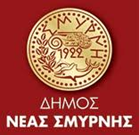 ΚΕΝΤΡΟ ΚΟΙΝΩΝΙΚΗΣ ΠΡΟΣΤΑΣΙΑΣ			& ΑΛΛΗΛΕΓΓΥΗΣ Ν.Π.Δ.Δ.«Προσαρμογή των λειτουργούντων δημοτικών βρεφικών, παιδικών και βρεφονηπιακών σταθμών που ανήκουν στο ΝΠΔΔ – ΚΚΠΑ του Δήμου Νέας Σμύρνης στις προδιαγραφές του Π.Δ. 99/2017» Αρ. μελ.: 5/2020K.A.Ε.:  69.6261.0001,          69.6261.0002,              69.6261.0003,          69.6261.0004,              69.6261.0005Cpv:   98342000-2  «Υπηρεσίες   διαμόρφωσης χώρου εργασίας»           39161000-8 «Έπιπλα παιδικού σταθμού»ΠΡΟΣ: ΚΕΝΤΡΟ ΚΟΙΝΩΝΙΚΗΣ ΠΡΟΣΤΑΣΙΑΣ ΚΑΙ ΑΛΛΗΛΕΓΓΥΗΣ ΔΗΜΟΥ ΝΕΑΣ ΣΜΥΡΝΗΣΠΡΟΣ: ΚΕΝΤΡΟ ΚΟΙΝΩΝΙΚΗΣ ΠΡΟΣΤΑΣΙΑΣ ΚΑΙ ΑΛΛΗΛΕΓΓΥΗΣ ΔΗΜΟΥ ΝΕΑΣ ΣΜΥΡΝΗΣΠΡΟΣ: ΚΕΝΤΡΟ ΚΟΙΝΩΝΙΚΗΣ ΠΡΟΣΤΑΣΙΑΣ ΚΑΙ ΑΛΛΗΛΕΓΓΥΗΣ ΔΗΜΟΥ ΝΕΑΣ ΣΜΥΡΝΗΣΠΡΟΣ: ΚΕΝΤΡΟ ΚΟΙΝΩΝΙΚΗΣ ΠΡΟΣΤΑΣΙΑΣ ΚΑΙ ΑΛΛΗΛΕΓΓΥΗΣ ΔΗΜΟΥ ΝΕΑΣ ΣΜΥΡΝΗΣΠΡΟΣ: ΚΕΝΤΡΟ ΚΟΙΝΩΝΙΚΗΣ ΠΡΟΣΤΑΣΙΑΣ ΚΑΙ ΑΛΛΗΛΕΓΓΥΗΣ ΔΗΜΟΥ ΝΕΑΣ ΣΜΥΡΝΗΣΠΡΟΣ: ΚΕΝΤΡΟ ΚΟΙΝΩΝΙΚΗΣ ΠΡΟΣΤΑΣΙΑΣ ΚΑΙ ΑΛΛΗΛΕΓΓΥΗΣ ΔΗΜΟΥ ΝΕΑΣ ΣΜΥΡΝΗΣΠΡΟΣ: ΚΕΝΤΡΟ ΚΟΙΝΩΝΙΚΗΣ ΠΡΟΣΤΑΣΙΑΣ ΚΑΙ ΑΛΛΗΛΕΓΓΥΗΣ ΔΗΜΟΥ ΝΕΑΣ ΣΜΥΡΝΗΣΠΡΟΣ: ΚΕΝΤΡΟ ΚΟΙΝΩΝΙΚΗΣ ΠΡΟΣΤΑΣΙΑΣ ΚΑΙ ΑΛΛΗΛΕΓΓΥΗΣ ΔΗΜΟΥ ΝΕΑΣ ΣΜΥΡΝΗΣΠΡΟΣ: ΚΕΝΤΡΟ ΚΟΙΝΩΝΙΚΗΣ ΠΡΟΣΤΑΣΙΑΣ ΚΑΙ ΑΛΛΗΛΕΓΓΥΗΣ ΔΗΜΟΥ ΝΕΑΣ ΣΜΥΡΝΗΣΠΡΟΣ: ΚΕΝΤΡΟ ΚΟΙΝΩΝΙΚΗΣ ΠΡΟΣΤΑΣΙΑΣ ΚΑΙ ΑΛΛΗΛΕΓΓΥΗΣ ΔΗΜΟΥ ΝΕΑΣ ΣΜΥΡΝΗΣ«Προσαρμογή των λειτουργούντων δημοτικών βρεφικών, παιδικών και βρεφονηπιακών σταθμών που ανήκουν στο ΝΠΔΔ – ΚΚΠΑ του  Δήμου  Νέας Σμύρνης στις προδιαγραφές του Π.Δ. 99/2017» Αρ. μελ.: 5/2020
Κ.Α.Ε. 69.7331.0001, 69.7331.0002, 69.7331.0003, 69.7331.0004, 69.7331.0005  «Προσαρμογή των λειτουργούντων δημοτικών βρεφικών, παιδικών και βρεφονηπιακών σταθμών που ανήκουν στο ΝΠΔΔ – ΚΚΠΑ του  Δήμου  Νέας Σμύρνης στις προδιαγραφές του Π.Δ. 99/2017» Αρ. μελ.: 5/2020
Κ.Α.Ε. 69.7331.0001, 69.7331.0002, 69.7331.0003, 69.7331.0004, 69.7331.0005  «Προσαρμογή των λειτουργούντων δημοτικών βρεφικών, παιδικών και βρεφονηπιακών σταθμών που ανήκουν στο ΝΠΔΔ – ΚΚΠΑ του  Δήμου  Νέας Σμύρνης στις προδιαγραφές του Π.Δ. 99/2017» Αρ. μελ.: 5/2020
Κ.Α.Ε. 69.7331.0001, 69.7331.0002, 69.7331.0003, 69.7331.0004, 69.7331.0005  «Προσαρμογή των λειτουργούντων δημοτικών βρεφικών, παιδικών και βρεφονηπιακών σταθμών που ανήκουν στο ΝΠΔΔ – ΚΚΠΑ του  Δήμου  Νέας Σμύρνης στις προδιαγραφές του Π.Δ. 99/2017» Αρ. μελ.: 5/2020
Κ.Α.Ε. 69.7331.0001, 69.7331.0002, 69.7331.0003, 69.7331.0004, 69.7331.0005  «Προσαρμογή των λειτουργούντων δημοτικών βρεφικών, παιδικών και βρεφονηπιακών σταθμών που ανήκουν στο ΝΠΔΔ – ΚΚΠΑ του  Δήμου  Νέας Σμύρνης στις προδιαγραφές του Π.Δ. 99/2017» Αρ. μελ.: 5/2020
Κ.Α.Ε. 69.7331.0001, 69.7331.0002, 69.7331.0003, 69.7331.0004, 69.7331.0005  «Προσαρμογή των λειτουργούντων δημοτικών βρεφικών, παιδικών και βρεφονηπιακών σταθμών που ανήκουν στο ΝΠΔΔ – ΚΚΠΑ του  Δήμου  Νέας Σμύρνης στις προδιαγραφές του Π.Δ. 99/2017» Αρ. μελ.: 5/2020
Κ.Α.Ε. 69.7331.0001, 69.7331.0002, 69.7331.0003, 69.7331.0004, 69.7331.0005  «Προσαρμογή των λειτουργούντων δημοτικών βρεφικών, παιδικών και βρεφονηπιακών σταθμών που ανήκουν στο ΝΠΔΔ – ΚΚΠΑ του  Δήμου  Νέας Σμύρνης στις προδιαγραφές του Π.Δ. 99/2017» Αρ. μελ.: 5/2020
Κ.Α.Ε. 69.7331.0001, 69.7331.0002, 69.7331.0003, 69.7331.0004, 69.7331.0005  «Προσαρμογή των λειτουργούντων δημοτικών βρεφικών, παιδικών και βρεφονηπιακών σταθμών που ανήκουν στο ΝΠΔΔ – ΚΚΠΑ του  Δήμου  Νέας Σμύρνης στις προδιαγραφές του Π.Δ. 99/2017» Αρ. μελ.: 5/2020
Κ.Α.Ε. 69.7331.0001, 69.7331.0002, 69.7331.0003, 69.7331.0004, 69.7331.0005  «Προσαρμογή των λειτουργούντων δημοτικών βρεφικών, παιδικών και βρεφονηπιακών σταθμών που ανήκουν στο ΝΠΔΔ – ΚΚΠΑ του  Δήμου  Νέας Σμύρνης στις προδιαγραφές του Π.Δ. 99/2017» Αρ. μελ.: 5/2020
Κ.Α.Ε. 69.7331.0001, 69.7331.0002, 69.7331.0003, 69.7331.0004, 69.7331.0005  «Προσαρμογή των λειτουργούντων δημοτικών βρεφικών, παιδικών και βρεφονηπιακών σταθμών που ανήκουν στο ΝΠΔΔ – ΚΚΠΑ του  Δήμου  Νέας Σμύρνης στις προδιαγραφές του Π.Δ. 99/2017» Αρ. μελ.: 5/2020
Κ.Α.Ε. 69.7331.0001, 69.7331.0002, 69.7331.0003, 69.7331.0004, 69.7331.0005  ΠΕΡΙΓΡΑΦΗ ΟΜΑΔΑΣΠΕΡΙΓΡΑΦΗ ΟΜΑΔΑΣΠΕΡΙΓΡΑΦΗ ΟΜΑΔΑΣΣΥΝΟΛΟΣΥΝΟΛΟΕΚΠΤΩΣΗ %ΕΚΠΤΩΣΗ %ΕΚΠΤΩΣΗ ΟΛΟΓΡΑΦΩΣ %ΤΕΛΙΚΟ ΠΟΣΟΤΕΛΙΚΟ ΠΟΣΟ ΟΛΟΓΡΑΦΩΣΟμάδα Ε 6ος Παιδικός ΣταθμόςΟμάδα Ε 6ος Παιδικός ΣταθμόςΟμάδα Ε 6ος Παιδικός ΣταθμόςΟμάδα Ε 6ος Παιδικός ΣταθμόςΟμάδα Ε 6ος Παιδικός ΣταθμόςΟμάδα Ε 6ος Παιδικός ΣταθμόςΟμάδα Ε 6ος Παιδικός ΣταθμόςΟμάδα Ε 6ος Παιδικός ΣταθμόςΟμάδα Ε 6ος Παιδικός ΣταθμόςΟμάδα Ε 6ος Παιδικός ΣταθμόςΣΥΝΟΛΟ Ομάδα Ε 6ος Παιδικός ΣταθμόςΣΥΝΟΛΟ Ομάδα Ε 6ος Παιδικός ΣταθμόςΣΥΝΟΛΟ Ομάδα Ε 6ος Παιδικός Σταθμός48.387,10 €48.387,10 €Φ.Π.Α. 24%Φ.Π.Α. 24%Φ.Π.Α. 24%11.612,90 €11.612,90 €ΣΥΝΟΛΟ ΜΕ Φ.Π.Α.ΣΥΝΟΛΟ ΜΕ Φ.Π.Α.ΣΥΝΟΛΟ ΜΕ Φ.Π.Α.60.000,00 €60.000,00 €